BCH ĐOÀN TP. HỒ CHÍ MINH			ĐOÀN TNCS HỒ CHÍ MINH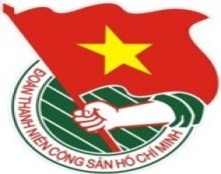 	***		TUẦN LỄ	          TP. Hồ Chí Minh, ngày 17 tháng 3 năm 2017	12/2017LỊCH LÀM VIỆC CỦA BAN THƯỜNG VỤ THÀNH ĐOÀN(Từ 20-3-2017 đến 26-3-2017)---------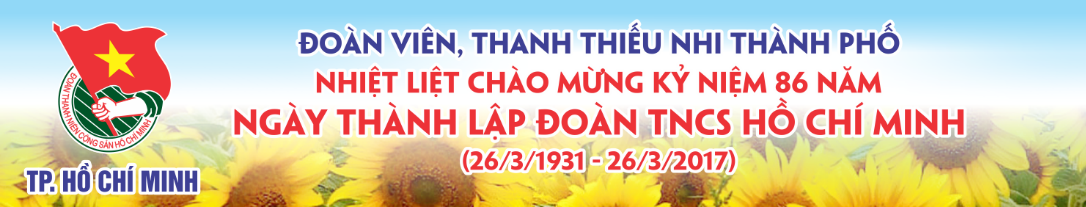 Trọng tâm:Lễ kỷ niệm 86 năm Ngày thành lập Đoàn TNCS Hồ Chí Minh (26/3/1931 – 26/3/2017) và trao giải thưởng Hồ Hảo Hớn lần thứ 15 năm 2017.Hội thi Học sinh, Sinh viên giỏi nghề năm 2017.Hội nghị giao ban chuyên đề về việc đổi mới, nâng cao chất lượng sinh hoạt Chi đoàn.* Lịch làm việc thay thư mời trong nội bộ cơ quan Thành Đoàn.Lưu ý: Các đơn vị có thể download lịch công tác tuần tại website Thành Đoàn  (www.thanhdoan.hochiminhcity.gov.vn) vào sáng thứ 7 hàng tuần.	TL. BAN THƯỜNG VỤ THÀNH ĐOÀN	CHÁNH VĂN PHÒNG	(Đã ký)	Hồ Thị Đan ThanhNGÀYGIỜNỘI DUNG - THÀNH PHẦNĐỊA ĐIỂMTHỨ HAI20-307g00Dự chương trình “Khăn hồng tình bạn” của Liên đội trường Tiểu học Đặng Văn Ngữ, Quận Phú Nhuận (TP: đ/c T.Liễu, Ban TN)Cơ sởTHỨ HAI20-309g00✪Làm việc với Ban Biên tập Báo Khăn Quàng Đỏ (TP: đ/c Thắng, Q.Sơn, Liễu, P.Thảo, Ban Tổ chức, Ban Tuyên giáo, Ban Thiếu nhi)Báo Khăn Quàng ĐỏTHỨ HAI20-309g30Giao ban Báo Tuổi Trẻ (TP: đ/c T.Phương)BáoTuổi TrẻTHỨ HAI20-314g00Họp giao ban Thường trực - Văn phòng (TP: Thường trực, lãnh đạo Văn phòng)P.B2THỨ HAI20-316g00Dự họp Ban Chấp hành Hội Liên hiệp Phụ nữ Thành phố (TP: đ/c Liễu)Hội LHPN TPTHỨ ba21-3THỨ ba21-3(TIẾP THEO)08g00Hội nghị giao ban chuyên đề về việc đổi mới, nâng cao chất lượng sinh hoạt Chi đoàn khu phố, ấp và Chi đoàn trong các đơn vị Lực lượng vũ trang (TP: đ/c Thắng, Q.Sơn, T.Liễu, đại diện lãnh đạo các Ban – Văn phòng Thành Đoàn, Thường trực các cơ sở Đoàn trực thuộc Thành Đoàn và Bí thư Chi đoàn theo Thông báo số 2886-TB/TĐTN-BTC)Nhà Thiếu nhiQuận Bình ThạnhTHỨ ba21-3THỨ ba21-3(TIẾP THEO)09g00Chương trình đối thoại trực tuyến giữa Bí thư Thứ nhất Ban Chấp hành Trung ương Đoàn TNCS Hồ Chí Minh với đoàn viên, thanh niên năm 2017 (TP: đ/c T.Phương, Ban Tuyên giáo, đoàn viên, thanh niên theo Thông báo số 2906-TB/TĐTN-BTG) Cổng thông tin điện tử Chính phủTHỨ ba21-3THỨ ba21-3(TIẾP THEO)09g00Làm việc với đơn vị hỗ trợ học bổng sinh viên tham gia Giải thưởng Khoa học Euréka (TP: đ/c K.Thành, Đ.Sự, TT PT KHCN Trẻ)HT TT PTKHCN TrẻTHỨ ba21-3THỨ ba21-3(TIẾP THEO)10g00Liên tịch Đại hội Đoàn Trường Cao đẳng Kinh tế - Công nghệ Thành phố Hồ Chí Minh (TP: đ/c T.Liễu, Ban Thiếu nhi, Ban Tổ chức, Ban TNTH, Ban Kiểm tra)Cơ sởTHỨ ba21-3THỨ ba21-3(TIẾP THEO)14g00✪Làm việc với Ban Cán sự Đoàn, Hội Sinh viên các trường thuộc  Đại học Quốc gia Thành phố về tình hình an ninh, an toàn vệ sinh thực phẩm (TP: đ/c Thắng, N.Linh, H.Minh, Thường trực Đoàn - Hội các trường thành viên ĐHQG-HCM)ĐHQG TP.HCM THỨ ba21-3THỨ ba21-3(TIẾP THEO)14g00Họp góp ý dự thảo Kế hoạch tổ chức hoạt động Hè năm 2017 (TP: đ/c T.Liễu, Ban Thiếu nhi, cán bộ cơ quan chuyên trách Thành Đoàn, lãnh đạo các đơn vị sự nghiệp trực thuộc Thành Đoàn)HTTHỨ ba21-3THỨ ba21-3(TIẾP THEO)16g30Họp giao ban lãnh đạo Văn phòng Thành Đoàn (TP: đ/c Đ.Thanh, M.Hòa, H.Thạch, X.Diện, H.Yến, T.Dương, Đ.Quyên, Đ.Chiêu, Đ.Lâm)P.A9THỨ ba21-3THỨ ba21-3(TIẾP THEO)17g30Họp kiểm tra công tác chuẩn bị Lễ khai mạc Hội thi Học sinh – Sinh viên giỏi nghề năm 2017 (TP: đ/c K.Hưng, Ban tổ chức Hội thi)P.A2THỨ Tư22-308g00Họp Ban Thường vụ Thành Đoàn (TP: đ/c Thắng, BTV Thành Đoàn)P.B2THỨ Tư22-313g30Dự chương trình giao lưu nghệ thuật “Nối vòng tay lớn” lần thứ V năm 2017 của Đoàn Khối Bộ Văn hóa Thể thao và Du lịch (TP: đ/c Đ.Thanh, Văn phòng)Cơ sở THỨ Tư22-314g00✪Tổng duyệt Lễ khai mạc Hội thi Học sinh, Sinh viên giỏi nghề năm 2017 (TP: đ/c Thắng, K.Hưng, N.Linh, T.Tuấn, Ban TNTH, Ban tổ chức hội thi)CĐ Công nghệ Thủ ĐứcTHỨ Tư22-314g00Họp kiểm tra công tác tổ chức Ngày Đoàn viên (TP: đ/c H.Sơn, cán bộ Thành Đoàn theo Thông báo phân công)P.B2THỨ Tư22-315g00Họp góp ý dự thảo Kế hoạch tổ chức hoạt động Hè năm 2017 (TP: đ/c T.Liễu, Ban Thiếu nhi, Thường trực Quận - Huyện Đoàn)P.C6THỨ Tư22-316g00Làm việc với Báo Tuổi Trẻ về thực hiện Dự án 10.000 bước chân (TP: đ/c Thắng, Ban TNTH, Ban Tuyên giáo, Văn phòng)P.B2THỨ Tư22-316g00Làm việc với Ban Thường vụ Đoàn Trường Cao đẳng CNTT Ispace về các hoạt động trong năm 2017 (TP: đ/c P.Thảo, Ban Tổ chức, Ban TNTH)Cơ sởTHỨ NĂM23-307g30✪Lễ khai mạc Hội thi Học sinh, Sinh viên giỏi nghề năm 2017 (TP: đ/c Thắng, K.Hưng, Ban TNTH, Ban tổ chức Hội thi, thí sinh dự thi)CĐ Công nghệ Thủ ĐứcTHỨ NĂM23-308g00Làm việc với Ban Thường vụ Đoàn Trường Đại học Văn Hiến về công tác chuẩn bị Đại hội Đoàn (TP: đ/c Q.Sơn, P.Thảo, M.Hải, BTC, Ban TNTH)Cơ sởTHỨ NĂM23-309g00Họp góp ý về việc quy định thực hiện chế độ báo cáo của cơ sở Đoàn năm 2017 (TP: đ/c Đ.Thanh, Văn phòng, đại diện lãnh đạo các Ban Thành Đoàn)P.A9THỨ NĂM23-309g00Làm việc với Cục Công tác phía Nam Bộ Khoa học và Công nghệ về chương trình Vườn ươm mở rộng cho thanh niên các tỉnh Tây Nam Bộ (TP: đ/c K.Thành, Đ.Sự, TT PT KHCN Trẻ)Cục Công tác phía Nam Bộ KHCNTHỨ NĂM23-310g30Làm việc với đơn vị thiết kế phần mềm quản lý đoàn viên (TP: đ/c Đ.Thanh, M.Hải, N.Quang, Lâm, TT PT KHCN Trẻ)P.A9THỨ NĂM23-314g00Hội nghị giao ban chuyên đề về việc đổi mới, nâng cao chất lượng sinh hoạt Chi đoàn trong các đơn vị Trường học trực thuộc Thành Đoàn và các Quận - Huyện Đoàn (TP: đ/c Thắng, H.Sơn, Q.Sơn, T.Liễu, K.Hưng, đại diện lãnh đạo các Ban – Văn phòng Thành Đoàn, Thường trực các cơ sở Đoàn trực thuộc Thành Đoàn và Bí thư Chi đoàn theo Thông báo số 2886-TB/TĐTN-BTC)CĐ KT Cao ThắngTHỨ SÁU24-3THỨ SÁU24-3(TIẾP THEO)07g30Dự Lễ kỷ niệm 86 năm Ngày thành lập Đoàn TNCS Hồ Chí Minh (26/3/1931 - 26/3/2017) của Quận Đoàn 1 (TP: đ/c T.Hải, Ban Kiểm tra, Ban MT-ANQP-ĐBDC)Cơ sởTHỨ SÁU24-3THỨ SÁU24-3(TIẾP THEO)08g00Hội nghị giao ban chuyên đề về việc đổi mới, nâng cao chất lượng sinh hoạt Chi Đoàn trong các đơn vị Công nhân lao động trực thuộc Thành Đoàn và các Quận - Huyện Đoàn (TP: đ/c Thắng, H.Sơn, Q.Sơn, T.Liễu, T.Quang, đại diện lãnh đạo các Tổng Công tyCông nghiệp Sài GònTHỨ SÁU24-3THỨ SÁU24-3(TIẾP THEO)Ban – Văn phòng Thành Đoàn, Thường trực các cơ sở Đoàn trực thuộc Thành Đoàn và Bí thư Chi đoàn theo Thông báo số 2886-TB/TĐTN-BTC)THỨ SÁU24-3THỨ SÁU24-3(TIẾP THEO)08g00Chương trình Trí thức Khoa học trẻ tình nguyện – “Kiểm tra tình hình thử nghiệm xử lý nước và bùn ao nuôi tôm” tại Huyện Cần Giờ (TP: đ/c K.Thành, TT PT KHCN Trẻ)Cơ sởTHỨ SÁU24-3THỨ SÁU24-3(TIẾP THEO)11g00Họp mặt cán bộ, công nhân viên cơ quan chuyên trách Thành Đoàn nhân kỷ niệm 86 năm Ngày thành lập Đoàn TNCS Hồ Chí Minh (26/3/1931 - 26/3/2017) (TP: đ/c M.Cường, Thắng, H.Sơn, Q.Sơn, Liễu, BTV Thành Đoàn, cán bộ, công nhân viên cơ quan, lãnh đạo các các đơn vị)Sảnh cơ quan Thành Đoàn THỨ SÁU24-3THỨ SÁU24-3(TIẾP THEO)14g00Họp góp ý Kế hoạch tổ chức Chiến dịch tình nguyện Hành quân xanh năm 2017 (TP: đ/c H.Sơn, Ban MT-ANQP-ĐBDC, 04 đơn vị Lực lượng vũ trang, Thường trực Quận Đoàn 2, 4, 5, 9, 10, 12, Thủ Đức, Bình Thạnh, Huyện Đoàn Nhà Bè, Hóc Môn, Củ Chi)Số 5 ĐTHTHỨ SÁU24-3THỨ SÁU24-3(TIẾP THEO)14g00Họp góp ý Hướng dẫn thang điểm thi đua công tác Đoàn và phong trào thanh thiếu nhi năm 2017 khu vực Quận – Huyện, Lực lượng vũ trang, Công nhân lao động (TP: đ/c Đ.Thanh, Văn phòng, đại diện lãnh đạo các Ban Thành Đoàn)P.A9THỨ SÁU24-3THỨ SÁU24-3(TIẾP THEO)14g30Kiểm tra công trình nâng cấp Nhà Thiếu nhi Thành phố (TP: đ/c Thắng, Diện, Dương, Tổ KTDA, BGĐ NTN TP)NTN TPTHỨ SÁU24-3THỨ SÁU24-3(TIẾP THEO)15g00Họp góp ý Hướng dẫn Sinh hoạt Đoàn trong học chế tín chỉ (TP: đ/c K.Hưng, H.Minh, M.Hải, T.Trà, V.Hà, Thường trực Đoàn các trường theo Thư mời)P.C6THỨ SÁU24-3THỨ SÁU24-3(TIẾP THEO)15g00Dự Lễ kỷ niệm 86 năm ngày thành lập Đoàn TNCS Hồ Chí Minh (26/3/1931 - 26/3/2017) của Quận Đoàn Phú Nhuận (TP: đ/c K.Vân)Cơ sởTHỨ BẢY25-308g00Dự Đại hội Đại biểu Đoàn TNCS Hồ Chí Minh Đại học Y khoa Phạm Ngọc Thạch lần thứ XI nhiệm kỳ 2017 – 2019 - Cả ngày (TP: đ/c Đ.Thanh, Văn phòng, Ban Tổ chức, Ban Kiểm tra, Ban TNTH)Cơ sở THỨ BẢY25-308g30Họp bộ phận chuẩn bị Văn kiện – Tiểu ban Nội dung – Đại hội Đại biểu Đoàn TNCS Hồ Chí Minh Thành phố Hồ Chí Minh lần thứ X nhiệm kỳ 2017 – 2022 (TP: đ/c Thắng, N.Linh, Nguyên, Lâm, P.Đ.A.Tuấn)P.B2THỨ BẢY25-314g00Báo cáo chuyên đề kỹ năng Tư duy và đổi mới sáng tạo cho sinh viên Đại học Sài Gòn (TP: đ/c K.Thành, TT PT KHCN Trẻ)Cơ sởTHỨ BẢY25-317g30Tổng duyệt chương trình Lễ kỷ niệm 86 năm Ngày thành lập Đoàn TNCS Hồ Chí Minh (26/3/1931 – 26/3/2017) và trao giải thưởng Hồ Hảo Hớn lần thứ 15 năm 2017 (TP: đ/c Thắng, H.Sơn, Q.Sơn, Liễu, cán bộ Thành Đoàn theo thông báo phân công)Sân 37NVH TNTHỨ BẢY25-318g30Chương trình nghệ thuật hưởng ứng Giờ trái đất năm 2017 (TP: đ/c T.Quang, BTC hoạt động, cơ sở Đoàn theo thông báo)NVH TNTHỨ BẢY25-319g00✪Dự Lễ kỷ niệm 86 năm ngày thành lập Đoàn TNCS Hồ Chí Minh (26/3/1931 - 26/3/2017) và tuyên dương “Thanh niên tiên tiến làm theo lời Bác” giai đoạn 2014 – 2017 của Huyện Đoàn Bình Chánh (TP: đ/c Thắng, Ban MT-ANQP-ĐBDC)Cơ sởTHỨ BẢY25-319g00Dự Họp mặt truyền thống kỷ niệm 86 năm ngày thành lập Đoàn TNCS Hồ Chí Minh (26/3/1931 - 26/3/2017) và tuyên dương Sao Trung Kiên Quận 10 năm 2017 (TP: đ/c T.Phương, Trân, Đạt)Cơ sởNGÀYGIỜNỘI DUNG - THÀNH PHẦNĐỊA ĐIỂMCHỦ NHẬT26-307g00✪Hoạt động Ngày đoàn viên (TP: đ/c Thắng, H.Sơn, Q.Sơn, Liễu, cán bộ Thành Đoàn theo TB phân công)Cơ sởCHỦ NHẬT26-307g30✪Dự Ngày đoàn viên, Lễ kỷ niệm 86 năm ngày thành lập Đoàn TNCS Hồ Chí Minh (26/3/1931 - 26/3/2017) và Chương trình họp mặt cán bộ Đoàn Quận 9 các thời kỳ (TP: đ/c T.Hải, Ban Kiểm tra, Ban MT-ANQP-ĐBDC)Cơ sởCHỦ NHẬT26-307g30Dự Lễ kỷ niệm 86 năm ngày thành lập Đoàn TNCS Hồ Chí Minh (26/3/1931 - 26/3/2017) và tuyên dương cán bộ Đoàn tiêu biểu, Chi Đoàn vững mạnh tiêu biểu trường Đại học Giao thông Vận tải – Cơ sở 2 (TP: đ/c T.Phương, V.Goul)Cơ sởCHỦ NHẬT26-308g00Dự Lễ kỷ niệm 86 năm ngày thành lập Đoàn TNCS Hồ Chí Minh (26/3/1931 - 26/3/2017) và đón nhận Bằng khen Thủ tướng Chính phủ của Đoàn Khối Dân - Chính - Đảng Thành phố (TP: đ/c K.Thành, Ban TN)NVH TNCHỦ NHẬT26-308g00Dự lễ kỷ niệm 86 năm ngày thành lập Đoàn TNCS Hồ Chí Minh (26/3/1931 - 26/3/2017) của Đoàn Trường Đại học Giao Thông vận tải (TP: đ/c K.Vân)Cơ sởCHỦ NHẬT26-314g00Tiếp và làm việc với Đoàn Nghị sĩ Pháp (TP: đ/c Thắng, K.Vân, Ban Quốc tế)Các địa điểmCHỦ NHẬT26-315g00Dự lễ kỷ niệm 86 năm ngày thành lập Đoàn TNCS Hồ Chí Minh (26/3/1931 - 26/3/2017) của Đoàn Quận 11 (TP: đ/c K.Vân)Cơ sởCHỦ NHẬT26-318g00✪Lễ kỷ niệm 86 năm Ngày thành lập Đoàn TNCS Hồ Chí Minh (26/3/1931 – 26/3/2017) và trao giải thưởng Hồ Hảo Hớn lần thứ 15 năm 2017 (TP: đ/c Thắng, H.Sơn, Q.Sơn, Liễu, Ban Chấp hành Thành Đoàn, lãnh đạo các đơn vị sự nghiệp, doanh nghiệp trực thuộc Thành Đoàn, cán bộ cơ quan Thành Đoàn, theo TM)NVH TN